Integration – VolumeTo find volume generated by rotating a shape about the x-axis		Example 1The graph of   between and  is rotated completely about the x-axis. Find the volume generated.Example 2Determine the volume of the solid generated by rotating the region bounded by and the x-axis about the x-axis. = –  – ( – ))   –   + ))   –   + ))  = 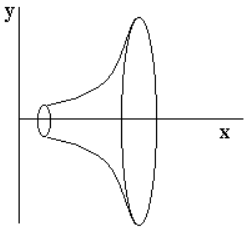  = –   =   = 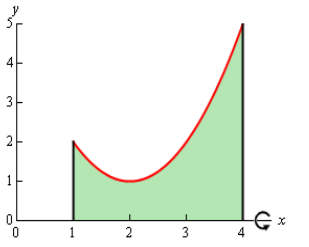 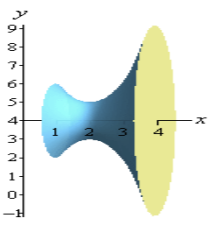 